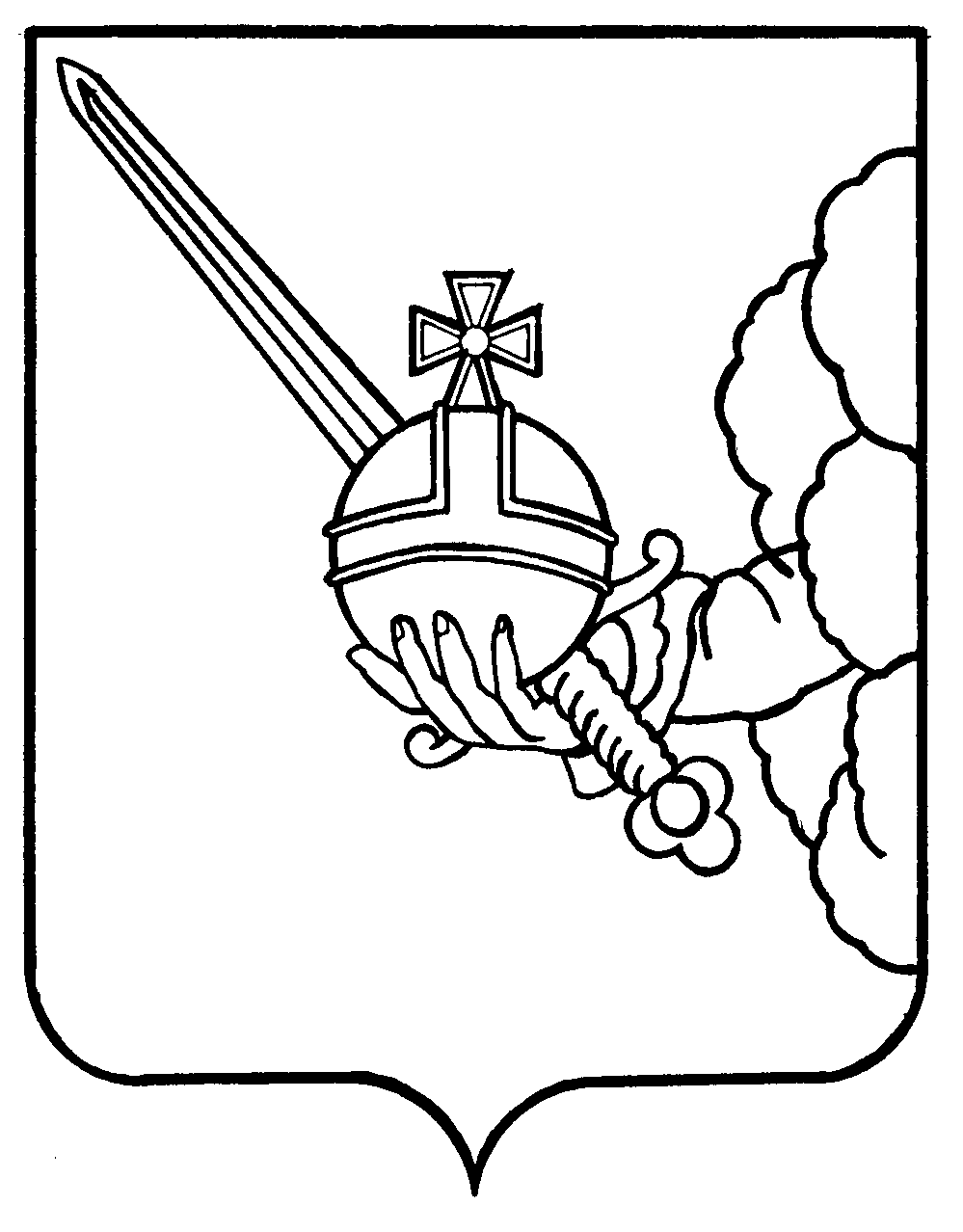 АДМИНИСТРАЦИЯ ГОРОДА ВОЛОГДЫУправление физической культуры и массового спортаП Р И К А ЗОт 25 марта 2020 года 	                                                                                         № 111____                                                       ____|                                                                      |В соответствии с Единой всероссийской спортивной классификацией, утвержденной приказом Министерства спорта Российской Федерации                                 от 20 февраля 2017 года № 108, нормами и требованиями их выполнения по виду спорта спортивный туризм, утвержденными приказом Министерства спорта Российской Федерации от 13 ноября 2017 года № 990 приложение № 62, с изменениями, внесенными приказами Минспорта России от 09 апреля 2018 года            № 325 и от 18 декабря 2018 года № 1050, представленными Вологодской региональной общественной организацией «Спортивная федерация спортивного тризма» документами ПРИКАЗЫВАЮ:присвоить спортивный разряд «третий спортивный разряд» по спортивному туризму Перминову Константину Валентиновичу (1981 г.р.). Начальник Управленияфизической культуры и массового спортаАдминистрации города Вологды					         Д.П. Жиобакас